新 书 推 荐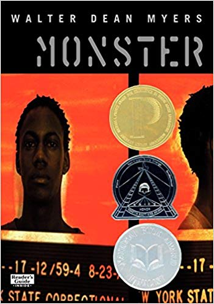 中文书名：《怪物》英文书名：MONSTER作    者：Walter Dean Myers出 版 社：Amistad代理公司：Defiore/ANA/Lauren Li页    数：281页出版时间：2001年5月代理地区：中国大陆、台湾审读资料：电子稿类    型：小说版权已授：丹麦、法国、德国、芬兰、土耳其、泰国、韩国、罗马尼亚、巴西。2000年最佳青春图书奖（ALA）2000年Hornbook粉丝展推荐图书2000年度迈克尔·L.普林茨奖（Michael L. Printz Award）2000年科雷塔·斯科特·金奖（Coretta Scott King Award）作家荣誉图书2000年Quick Picks推荐YA图书2000年最佳YA图书内容简介：《与怪物对抗》（MONSTE）于1999年出版，仅在美国销量就超过200万册。 根据沃尔特·迪恩·迈尔斯（Walter Dean Myers）的小说《怪物》改编的电影在2018年圣丹斯电影节首映后，被收购了，拜伦艾伦电影公司（Byron Allen's Entertainment Studios Motion Pictures）已从布隆电影公司（BRON Studios）手中获得该片的全球版权，它被重新命名为《与巨兽对抗》（All Rise），并在2019年于美国上映。哈林区一家药店的老板在店里被枪杀，有人说史蒂夫是望风的人。因此，16岁的史蒂夫·哈蒙（Steve Harmon）因谋杀罪受审。无论是有罪还是无辜，史蒂夫都成了“体制”的一枚棋子，这起案件中充斥着愤世嫉俗的权威人物，以及为了给自己减刑会告发任何人的肆无忌惮的囚犯。史蒂夫人生中第一次被迫思考自己是谁，因为他正面临牢狱之灾，并且很可能将在那里度过未来的每一天。作为一种处理困扰自己的恐怖事件的方式，史蒂夫——一个业余的电影制作人，决定把他的审判改编为一个剧本，他把这一切一幕一幕地写下来，完整地讲述了他整个人生是如何在瞬间彻底改变的。但尽管他付出了十足的努力，现实还是迷糊了，他的视野也模糊了，他再也分不清自己是谁，真相是什么。这部引人入胜的小说被认为是沃尔特·迪恩·迈尔斯最好的作品。作者简介：沃尔特·迪恩·迈尔斯（Walter Dean Myers）是一位为年轻人创作小说、非虚构图书和诗歌的获奖作家。他因对青春文学的卓越贡献，获得了玛格丽特·A.爱德华兹奖（Margaret A. Edwards Award），他还曾五次获得科雷塔·斯科特·金奖（Coretta Scott King Award）。他的作品包括《坏男孩：回忆录》（ Bad Boy: A Memoir）、《怪物》（Monster）——荣获2000年度迈克尔·L.普林茨奖（Michael L. Printz Award）、入围国家图书奖（National Book Award）短名单，以及由伦纳德·詹金斯（Leonard Jenkins）绘制插图的《马尔科姆X》（Malcolm X: A Fire Burning Brightly）。沃尔特·迪恩·迈尔斯目前居住在新泽西州泽西城。谢谢您的阅读！请将反馈信息发至：李文浩（Lauren Li）安德鲁·纳伯格联合国际有限公司北京代表处北京市海淀区中关村大街甲59号中国人民大学文化大厦1705室邮编：100872电话：010-82449901传真：010-82504200Email：Lauren@nurnberg.com.cn网址：http://www.nurnberg.com.cn
微博：http://weibo.com/nurnberg豆瓣小站：http://site.douban.com/110577/微信订阅号：ANABJ2002